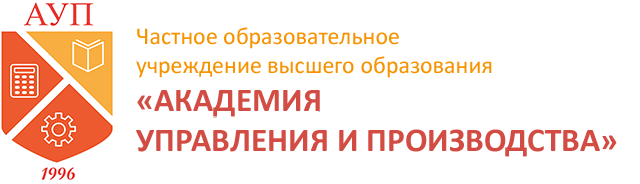 Приглашает абитуриентов для поступления в 2019/2020 учебном году на следующие направления бакалавриата:Область профессиональной деятельности выпускников:•  Строительство и ЖКХ (в сфере проектирования и эксплуатации объектов электроэнергетики); • Транспорт (в сфере проектирования и эксплуатации электротехнического оборудования электрического транспорта); •  Добыча, переработка, транспортировка нефти и газа (в сфере эксплуатации газотранспортного оборудования и газораспределительных станций); •  Электроэнергетика, включая сферу электротехники; •  Атомная промышленность (в сфере проектирования и эксплуатации объектов электроэнергетики, технического обслуживания и ремонта электромеханического оборудования); •  Металлургическое производство (в сфере эксплуатации электротехнического оборудования), в сфере производства волоконно-оптических кабелей, в сферах проектирования и эксплуатации электроэнергетических систем, электротехнических комплексов, систем электроснабжения, автоматизации и механизации производства, а также в сфере опытно-конструкторских работ.Направление 38.03.01 - ЭкономикаОбласть профессиональной деятельности выпускников:•  Экономические, финансовые, маркетинговые, производственно-экономические и аналитические службы организаций различных отраслей, сфер и форм собственности;•  Финансовые, кредитные и страховые учреждения;                                                        •  Органы государственной и муниципальной власти.Направление 38.03.02  - Менеджмент            Область профессиональной деятельности выпускников:• Организационно-управленческая;                                                                                        • Информационно-аналитическая;                                                                                         • Предпринимательская.Направление 38.03.04 – Государственное и муниципальное  управление            Область профессиональной деятельности выпускников:• Организационно-управленческая;                                                                              • Информационно-методическая;   Коммуникативная;                                                                                                                                                                                                                             • Проектная;    Вспомогательно-технологическая (исполнительская);                                                                                                                                                                                                                         •• Организационно-регулирующая; исполнительно-распорядительная.Направление 40.03.01  - ЮриспруденцияОбласть профессиональной деятельности выпускников:• нормотворческая;• правоприменительная;• правоохранительная;• экспертно-консультационная.Направление 37.03.01  - ПсихологияОбласть профессиональной деятельности выпускников:•практическая;                                                                                                                   •научно-исследовательская;                                                                       •педагогическая;     организационно-управленческая.                                                                                         Срок  и формы обучения: по очной форме обучения: 4 года, по очно-заочной, заочной – 5 лет (с применением  элементов дистанционного обучения).ПЕРЕЧЕНЬ ДОКУМЕНТОВ ДЛЯ ПОСТУПЛЕНИЯ• Документ, удостоверяющий личность (паспорт); • Документ об образовании (нотариально заверенная копия или предоставляете оригинал аттестата работнику приемной комиссии);• 4 фото (размер 3х4, матовые);        Фактический адрес:  109029, г. Москва, ул. Нижегородская, д. 32, стр.16 (Центральный округ, ст. м. «Марксистская»)       Наш электронный адрес: info@amp1996.ru . Все специальности аккредитованы. Предоставляется отсрочка от армии для студентов очной формы обучения.Направление 13.03.02 - Электроэнергетика и электротехникаа и электротехника